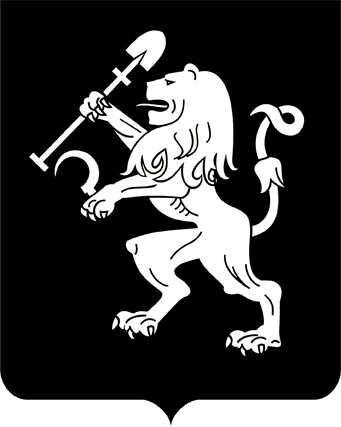 АДМИНИСТРАЦИЯ ГОРОДА КРАСНОЯРСКАПОСТАНОВЛЕНИЕО внесении изменения в постановление администрации города от 13.11.2019 № 851В целях устранения технической ошибки, руководствуясь статьями 41, 58, 59 Устава города Красноярска, ПОСТАНОВЛЯЮ:1. Внести изменение в приложение 1 к постановлению администрации города от 13.11.2019 № 851 «Об утверждении Положения о порядке проведения конкурса социальных проектов на организацию отдыха, оздоровления и реабилитации детей-инвалидов и молодых инва-лидов в возрасте до 23 лет, в том числе с сопровождением» (далее –               Положение), заменив в строке 7 Экспертного заключения слова                  «(не менее одного года)» словами «(не менее шести месяцев)».2. Настоящее постановление опубликовать в газете «Городские новости» и разместить на официальном сайте администрации города.Глава города							                  С.В. Еремин14.07.2020№ 540